Образовательный маршрут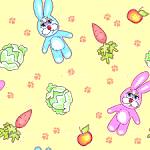 для совместной деятельности родителей с детьми в сети Интернет«Эти удивительные животные»Авторы: Савельева Дарья Константиновна, Романова Ирина Александровна, воспитатели муниципального бюджетного дошкольного образовательного учреждения «Детский сад комбинированного вида № 383» городского округа СамараОбразовательная область: «Познавательное развитие»Уважаемые родители!Вероятно, что вы сталкиваетесь с тем, что ваш ребенок просит вас купить ему маленького друга: котенка или щенка. В общении животного и ребенка есть несомненные достоинства. Как ни странно, но животные частенько способны влиять не только на настроение, но даже и на здоровье своего маленького хозяина. Согласно научным данным, дети у которых есть домашние питомцы болеют реже, чем та детвора, где животных нет.Животные – большой плюс для развития личности детей и формирования их социальной компетентности. Многие домашние животные непритязательны, терпеливы, а в лучшем случае еще и замечательные товарищи в играх.День первый ПОНЕДЕЛЬНИК «ЗНАКОМИМСЯ С ДОМАШНИМИ ЖИВОТНЫМИ»Наверно нет такого человека кто не любит домашних животных, деревенский быт, а дети это просто обожают. Мы живем в городе, где не часто увидишь коня, козу, корову.Есть у нас корова Зорька,Толстый поросенок Борька,Важный Федя петушок,И лохматый пёс Дружок.Посмотрите и обсудите:Мультфильм «Домашние животные»https://www.youtube.com/watch?v=J6vT0ffnyU8Презентация «Как говорят животные» https://www.youtube.com/watch?v=X-rZtWuRtA0Вопросы для обсуждения с ребенком:Какие животные живут на ферме?Какие животные живут в наших квартирах?Как называют детенышей лошади, овцы, кошки, коровы, собаки?День второй ВТОРНИК «СОБАЧКИ – ПОДРУЖКИ»Посмотри на наших милых собачек подружек! Больше всего на свете эти маленькие четвероногие модницы любят фотографироваться, ведь они так хорошо получаются на снимках! Вот и сегодня как обычно собачки решили сделать очередное фото. Но когда они посмотрели, что же у них получилось, то очень расстроились. Оказалось, что фотоаппарат сломался, и фотография получилась чёрно-белой. А ведь собачки так любят всё яркое! Но ты можешь им помочь и раскрасить неудачную фотографию яркими красками в нашей игре. Подумай, какие цвета могут понравится трём подружкам, и выбери их из палитры внизу экрана. Вот увидишь, собачки очень обрадуются и обязательно сделают ещё много-много фотографий!Посмотрите и раскрасьте:Помогите ребенку раскрасить картинки с модными собачкамиhttp://www.igraemsa.ru/igry-dlja-detej/risovalki/raskraska-sobachki-podruzhkiДень третий СРЕДА «ЖИВАЯ ШЛЯПА»Рассказ про котенка Ваську и двух мальчиков – Вову и Вадика. Во время рисования позади ребят послышался шум. Упала шляпа, но при попытке приблизится к ней шляпа пришла в движение, вызвав испуг мальчишек. После того, как они закидали её картофелинами, выяснилось, что под шляпу попал котёнок.Прочитайте и обсудите:Рассказ Н. Носова «Живая шляпа»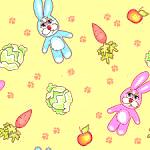 http://www.planetaskazok.ru/nnosovskz/zhivajashljapanosovВопросы для обсуждения с ребенком:Назовите героев рассказа. Кто из них главный? Почему?Каким вы представили себе котёнка в начале рассказа?Какие чувства вы испытывали при чтении отрывка? Почему?Назовите слова-действия, которые вам помогли ярче представить шалости котёнка.Чем занимались мальчика?Охарактеризуйте мальчиков. Какие они?Почему Володя собрался уходить?Что его остановило?Найдите отрывок, из которого видно, что мальчики спокойно, по-деловому обсуждают сложившуюся ситуацию и принимают решение.Какое оружие мальчики выбрали для борьбы со шляпой?Кому пришла в голову идея бросаться картошкой? Почему?Что за секрет хранила «живая» шляпа?Объясните, почему Вадик ласкает и обнимает кота Ваську?Зачитайте, какими словами он к нему обращается.Как же мальчики относятся к животным?Какими мы их видим в конце рассказа?День четвертый ЧЕТВЕРГ «ПОИГРАЕМ С ПИТОМЦАМИ»Животные, как и люди, очень любят дружить! Поэтому, когда на ферме забыли запереть ворота, зверьки тут же побежали встречаться со своими лесными друзьями. Но ведь скоро ночь, и всем пора по домам. Тебе предстоит помочь зверям найти дорогу домой. Мы дадим тебе маленькую подсказку: дикие животные обычно живут в лесу, а домашние - рядом с людьми, дома или на ферме. Определи, к какому типу относится то или иное животное.Подумайте и обсудите:Дидактическая игра «Дикие и домашние животные»http://www.igraemsa.ru/igry-dlja-detej/poznavatelnye-igry/didakticheskaya-igra-dikie-i-domashnie-zhivotnyeДидактическая игра «Собери зверюшку» http://www.igraemsa.ru/igry-dlja-detej/igry-na-vnimanie-i-pamjat/golovolomka-soberi-zverjushku-igra-1День пятый ПЯТНИЦА «ОТГАДАЙ ЖИВОТНОЕ»Сторожит собака дом,Без ружья, одна притом!В холод, ветер, дождь, морозСлужит верно людям пёс.У собаки чуткий слухИ отличный, тонкий нюх.Конь работает бессменно, возит он дрова и сено.Осень, лето и веснуПашет землю, целину.А зимой ребят в саняхКонь прокатит на рысях.Без кота нельзя никак:Он мышам первейший враг.Притворится, будто спит,Сам внимательно следит.Точит когти и клыки – Очень любит шашлыки.Петухи, цыплята, куры – 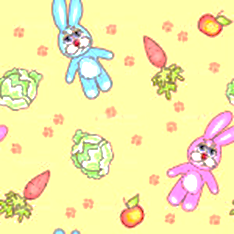 Очень важные фигуры.По утрам петух поёт,Будит весь честной народ.Курица цыплят раститИ яйцом нас угостит.Служит честно нам корова – Вся еда к столу готова:Молоко, сметана, сыр,Масло, сливки и кефир.А обрат для поросят, Не корова – просто клад!Шерсть барана и овечкиГреет лучше всякой печки.Шапки, свитер, рукавицыВяжут бабушкины спицы,Чтоб холодной зимойНе простыли мы с тобой.Конь, собака, кот, коровы,Куры, овцы – все готовыС нами рядом в дружбе житьИ на радость нам служить.Подумайте и отгадайте:Загадки про домашних животныхhttp://www.idealdomik.ru/yenciklopedija-poleznyh-sovetov/deti-i-roditeli/zagadki-pro-domashnih-zhivotnyh.htmlДень шестой СУББОТА «ЛЮБИМЫЙ ЩЕНОК»Гулял по улице – щенок – Не то Пушок, не то Дружок.Гулял в метель и солнцепек,И под дождем гулял и мок,И если даже шел снежок,Гулял по улице щенок,Гулял в жару, в мороз и сырость,Гулял, гулял, гулялИ вырос.Посмотрите и нарисуйте:Приготовьте бумагу и карандаш и выполняйте шаги, описанные нами ниже. Поэтапное рисование собаки.http://poskladam.ru/ris/animals/dog.htmlУважаемые родители!Дети нуждаются в ком-то живом, к кому можно приласкаться, когда родители заняты своими взрослыми делами. Дети нередко доверяют собаке или кошке свои тайны и обиды, делятся с ними радостным настроением. А какое огромное воспитательное значение имеет привязанность к животным в воспитании детей! Приучаясь любить, ухаживать и  заботиться о живом существе, ребенок учиться ответственности, растет открытым, добрым и веселым.